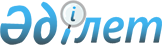 Об установлении квоты рабочих мест для лиц, состоящих на учете службы пробации уголовно-исполнительной инспекции, а также лиц, освобожденных из мест лишения свободы, и несовершеннолетних выпускников интернатных организаций
					
			Утративший силу
			
			
		
					Постановление акимата города Приозерск Карагандинской области от 3 октября 2013 года № 27/04. Зарегистрировано Департаментом юстиции Карагандинской области 31 октября 2013 года № 2411. Утратило силу постановлением акимата города Приозерск Карагандинской области от 4 августа 2016 года № 28/4      Сноска. Утратило силу постановлением акимата города Приозерск Карагандинской области от 04.08.2016 № 28/4.

      В целях реализации политики занятости населения, в соответствии с Законами Республики Казахстан от 23 января 2001 года "О занятости населения", от 23 января 2001 года "О местном государственном управлении и самоуправлении в Республике Казахстан", акимат города Приозерск ПОСТАНОВЛЯЕТ:

      1. Установить квоту рабочих мест на предприятиях, организациях и учреждениях города Приозерск независимо от формы собственности для лиц, состоящих на учете службы пробации уголовно-исполнительной инспекции, а также лиц, освобожденных из мест лишения свободы, и несовершеннолетних выпускников интернатных организаций в размере 1 (одного) процента от общей численности рабочих мест.

      2. Руководителям предприятий, организаций и учреждений города в соответствии с установленной квотой выделить соответствующее количество рабочих мест для трудоустройства состоящих на учете службы пробации уголовно-исполнительной инспекции, а также лиц, освобожденных из мест лишения свободы, и несовершеннолетних выпускников интернатных организаций.

      3. Признать утратившим силу постановление акимата города Приозерск от 15 сентября 2011 года № 33/1 "Об установлении квоты рабочих мест для трудоустройства несовершеннолетних выпускников интернатных организаций и лиц, освобожденных из мест лишения свободы" (зарегистрировано в Реестре государственной регистрации нормативных правовых актов от 5 октября 2011 года за № 8-4-244, опубликовано в газете "Приозерский вестник" 7 октября 2011 года).

      4. Контроль за исполнением настоящего постановления возложить на заместителя акима города Приозерск Казиеву Б.А.

      5. Настоящее постановление вводится в действие по истечении десяти календарных дней после дня его первого официального опубликования.


					© 2012. РГП на ПХВ «Институт законодательства и правовой информации Республики Казахстан» Министерства юстиции Республики Казахстан
				Аким города Приозерск

К. Камзин

